Algebra 2 w/ Trig6.3 Use Normal Distributions Warm-Up:Simplify the expression.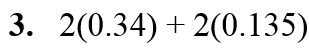 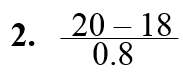 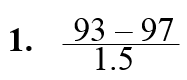 4. Sixty-eight percent of a sample of cars tested got between 27 and 32 miles per gallon of gasoline. What percent of the cars tested got less than 27 miles per gallon or more than 32 miles per gallon?------------------------------------------------------------------NOTES-------------------------------------------------------------------------------------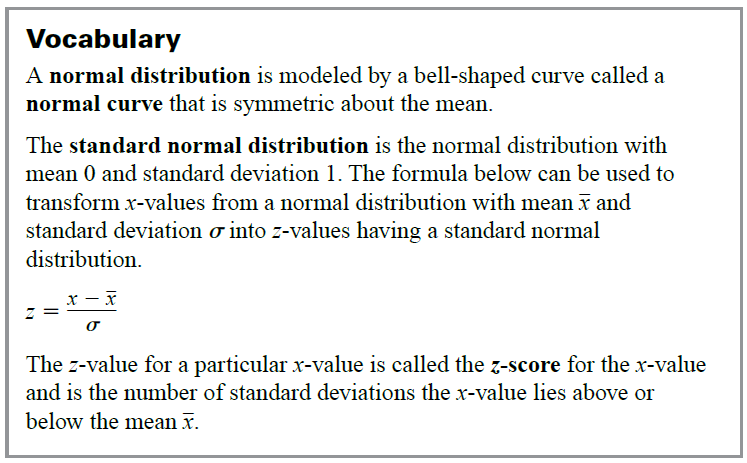 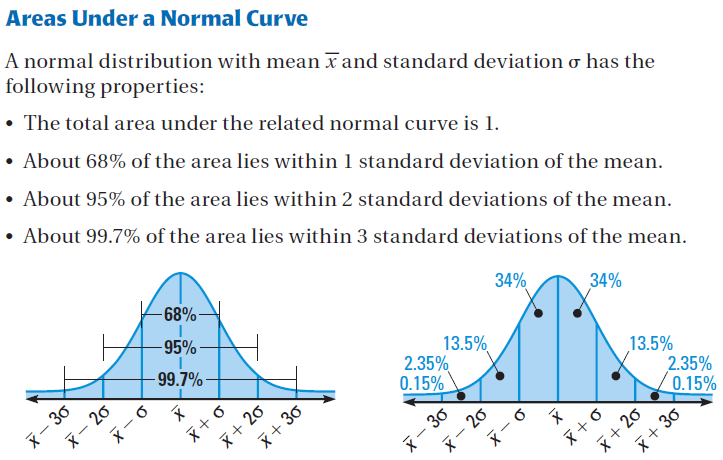 Example 1: Find a normal probability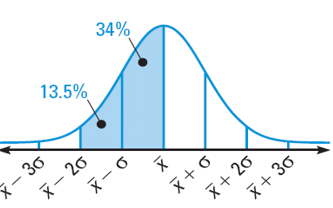 A normal distribution has mean x and standard deviation σ. For a randomly selected x-value from the distribution, find Example 2: Interpret normally distribute dataThe blood cholesterol readings for a group of women are normally distributed with a mean of 172 mg/dl and a standard deviation of 14 mg/dl.About what percent of the women have readings between 158 and 186?Readings less than 158 are considered desirable. About what percent of the readings are undesirable?YOU TRY:A normal distribution has mean and standard deviation σ. Find the indicated probability for a randomly selected x-value from the distribution.				2.  				3.    	4.    		5.  			6.  7.  WHAT IF? In Example 2, what percent of the women have readings between 172 and 200?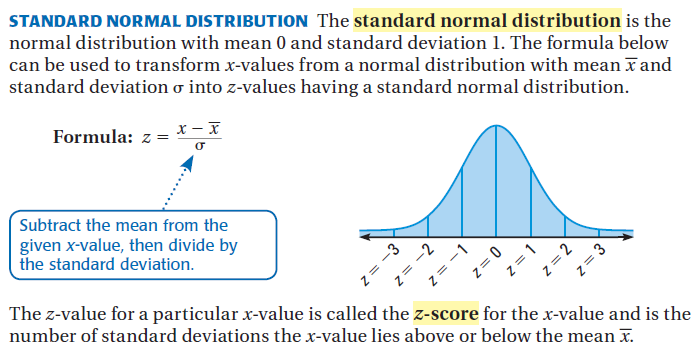 Example 3: Use a z-score and the standard normal table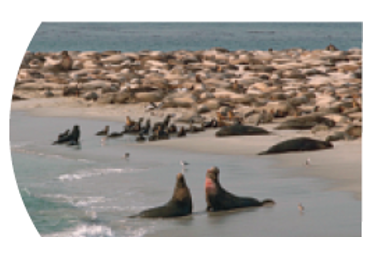 Scientists conducted aerial surveys of a seal sanctuary and recorded the number x of seals they observed during each survey. The numbers of seals observed were normally distributed with a mean of 73 seals and a standard deviation of 14.1 seals. Find the probability that at most 50 seals were observed during a survey.Step 1: Find: the z-score corresponding to an x-value of 50.Step 2: Use: the table to find YOU TRY:8.  WHAT IF? In Example 3, find the probability that at most 90 seals were observed during a survey.9.  REASONING: Explain why it makes sense that KEEP GOING:1.    A normal distribution has mean x and standard deviation. For a randomly selected x-value from the distribution, find 2.  The average donation during a fund drive was $75. The donations were normally distributed with a standard deviation of $15. Use a standard normal table to find the probability that a donation is at most $115.3. A normal distribution has meanand standard deviation .  For a randomly selected x-value from the distribution, find .   A normal distribution has meanand standard deviation .  Find the indicated probability for a randomly selected x-value from the distribution.4.                                          5.                                          6.  	7.                                 8.                                         9.  	10. Oak Trees – The heights (in feet) of fully gown white oak trees are normally distributed with a mean of 90 feet and a standard deviation of 3.5 feet.  About what percent of white oak trees have heights between 86.5 feet and 93.5 feet?11. In Question 10, find the probability that a randomly selected white oak tree has a height of at most 94 feet.12.  About what percent of white oak trees have heights below 97 feet?13.  About what percent of white oak trees have heights between 83 feet and 90 feet?14.  Find the probability that a randomly selected white oak tree has a height of at most 85 feet.Standard Normal TabStandard Normal TabStandard Normal TabStandard Normal TabStandard Normal TabStandard Normal TabStandard Normal Tablelelelez.0.1.2.3.4.5.6.7.8.9-3.0013.0010.0007.0005.0003.0002.0002.0001.0001.0000+-2.0228.0179.0139.0107.0082.0062.0047.0035.0026.0019-1.1587.1357.1151.0968.0808.0668.0548.0446.0359.0287 0.5000.4602.4207.3821.3446.3085.2743.2420.2119.18410.5000.5398.5793.6179.6554.6915.7257.7580.7881.81591.8413.8643.8849.9032.9192.9332.9452.9554.9641.97132.9772.9821.9861.9893.9918.9938.9953.9965.9974.99813.9987.9990.9993.9995.9997.9998.9998.9999.99991.000-